Cadre de raccordement ZVR 60Unité de conditionnement : 1 pièceGamme: C
Numéro de référence : 0093.0199Fabricant : MAICO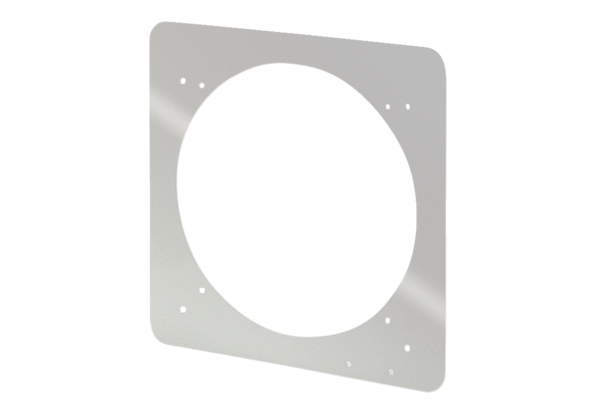 